ИТОГОВАЯ КОНТРОЛЬНАЯ РАБОТА ПО ЕСТЕСТВОЗНАНИЮМетодические рекомендации- Контрольная работа выполняется на отдельном двойном тетрадном листе- Подписывается работа следующим образом (титульный лист):- На страницах 2,3 и 4 выполняются задания контрольной работы по порядку.- Фотографии контрольных работ высылаются на почту преподавателю nastenkapo2017@mail.ru 19.06.2020 до 12:00. Работы, высланные позже, будут оцениваться на балл ниже.Контрольная работаЧАСТЬ 1Выполните задания  1. Установите, в какой последовательности располагаются уровни организации живого, начиная с самого низшего а) биосферный б) организменный в) биогеоценотический г) популяционно-видовой  д) органный  е) тканевый 2. Установите соответствие «Термин – его определение»3. Впишите недостающие слова в определение: Вид – это совокупность особей сходных по ………………, свободно …………………между собой и дающих ………………….     ………………….4. Разделите перечисленные примеры эволюционных изменений животных на: 1. Ароморфозы 2. Идиоадаптации а) появление пятипалых конечностей у земноводных б) формирование роющих конечностей у кротов в) возникновение теплокровности у птиц г) появление плаценты у млекопитающих д) развитие подкожного жира у ластоногих и китообразных е) развитие панциря у черепах ж) защитная окраска насекомых з) внутреннее оплодотворение у рептилий и) постоянная температура тела у млекопитающихк) редукция лишних пальцев и формирование копыта у копытных5. Что такое биологический регресс? Приведите примеры.ЧАСТЬ 2Выберете вариант правильного ответа6. Основной фактор эволюции – это… а) естественный отборб) борьба за существование в) видообразование7. Что является основным критерием искусственного отбора? а) полезность признака для видаб) полезность признака для популяциив) полезность признака для биосферы г) полезность признака для человека8. Главное значение теории Ч. Дарвина состоит в том, что Дарвин а) объяснил причины происхождения жизни на Земле б) создал первое эволюционное учение   в) разработал теорию естественного отбора  г) создал биогенетический закон9. Как называются особенности строения организма, обеспечивающие высокий уровень приспособленности вида к среде обитания? а) мутации б) адаптации в) генотипы г) популяции 10. Суть биогенетической теории состоит в том, что… а) невозможно самопроизвольное зарождение жизниб) «живое возникло из неживого» в) жизнь была принесена из космосаКритерии оцениванияОценка «5», если обучающийся ответил на10 вопросов Оценка «4», если обучающийся ответил на 9-8 вопросов Оценка «3», если обучающийся ответил на 7 вопросов Оценка «2», если обучающийся ответил на 6-0 вопросов - работа не может быть зачтена.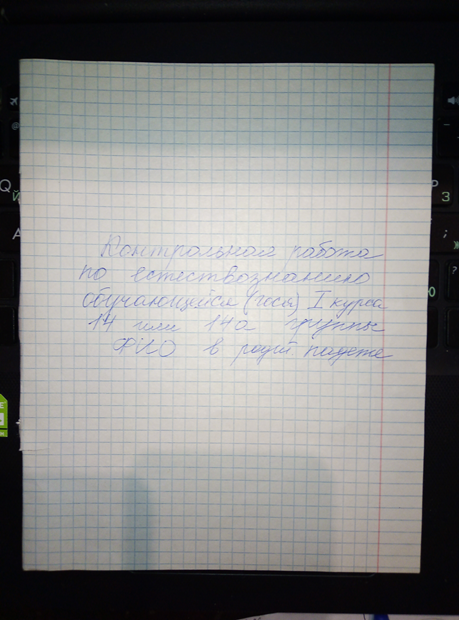 Контрольная работа по естествознанию за 2 полугодие обучающейся 1 курса 14а группыИвановой Светланы Сергеевны123456ТерминОпределение1. КоацерватыА. Организмы, обладающие ограниченным оболочкой ядром, имеющие самовоспроизводящиеся органоиды 2. Автотрофные организмыБ. Организмы, использующие в качестве источника энергии(пищи) готовые органические вещества3. Гетеротрофные организмыВ.  Многомолекулярные комплексы, образованные молекулами, окруженными водной оболочкой4. Прокариотические организмыГ. Доядерные организмы, не имеющие ограниченного оболочкой ядра и органоидов, способных к самовоспроизведению5. Эукариотические организмыД. Организмы, синтезирующие органические вещества из неорганических, используя солнечную энергиюа)б)в)г)д)е)ж)з)и)к)